REPUBLIQUE TUNISIENNEOFFICE DES CEREALES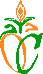 RESULTAT APPEL D'OFFRES RESTREINT N°05/2024 DU 07/02/2024 POUR L'ACHAT DE BLE DURPOSITIONQUANTITESen tonne +_ 10%FOURNISSEURS125.000EUROAGRICOLA225.000CASILLO325.000CASILLO425.000CASILLOTOTAL100.000